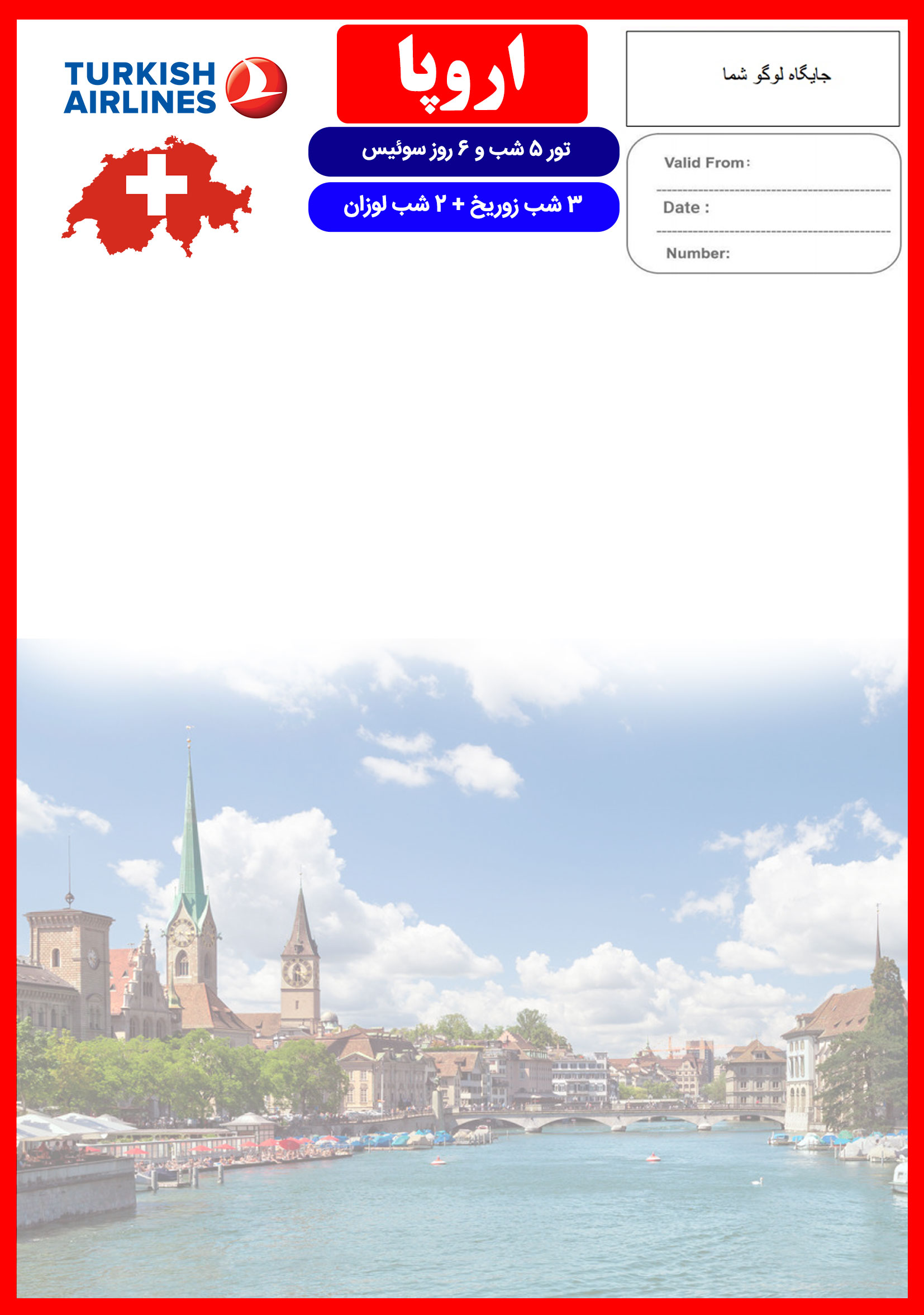 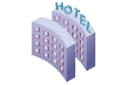 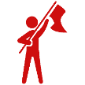 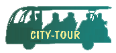 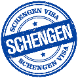 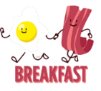 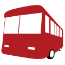 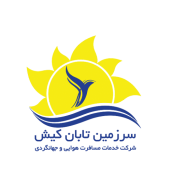 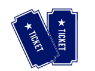 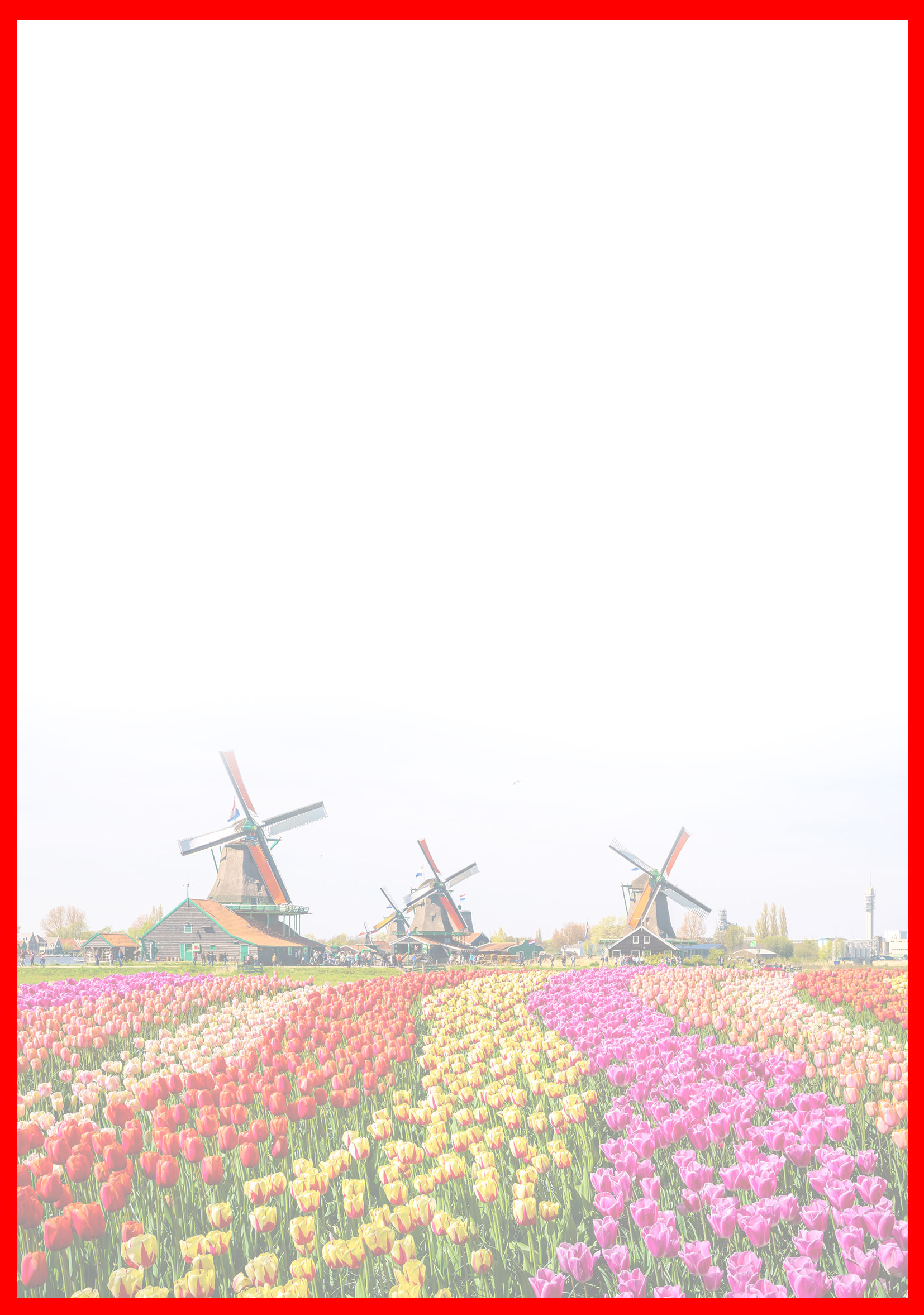 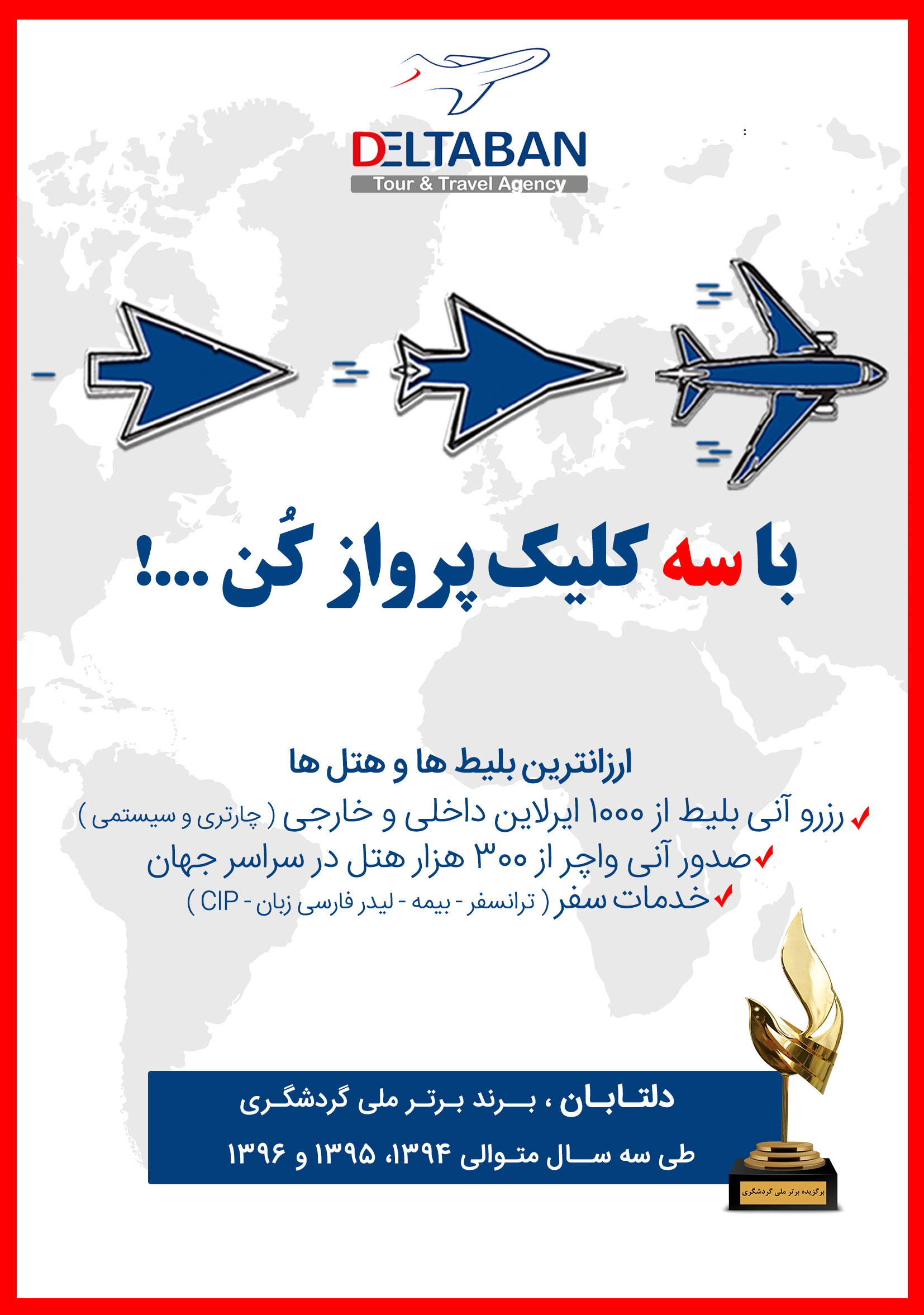 هتلدرجهشهرتعدادشبنفر در اتاق دو تخته (نفر اضافه)نفر در اتاق یک تختهکودک با تخت (12-4 سال)کودک بی تخت (4-2 سال)نوزادSwissotel or similarMovenpick or similar4*زوریخ لوزان3 شب2 شب1.190 یورو+نرخ پرواز1.690 یورو+نرخ پرواز990 یورو+نرخ پرواز690 یورو+نرخ پرواز190 یورو+نرخ پروازروز اول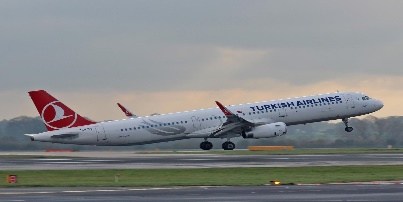 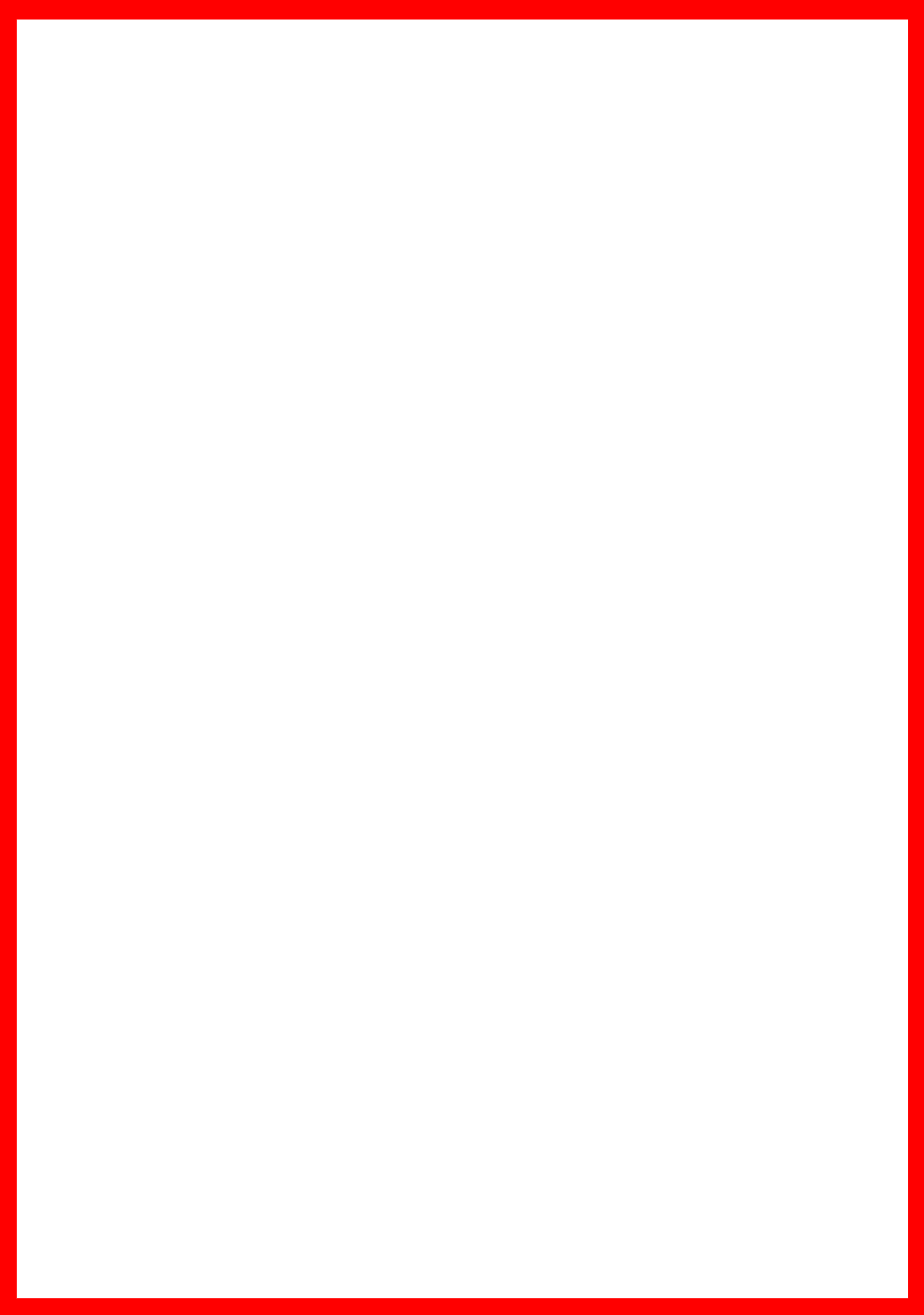 روز دوم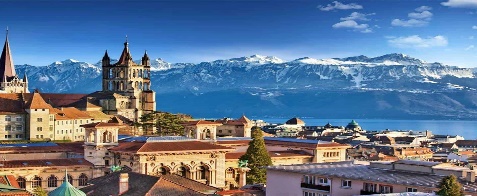 روز سوم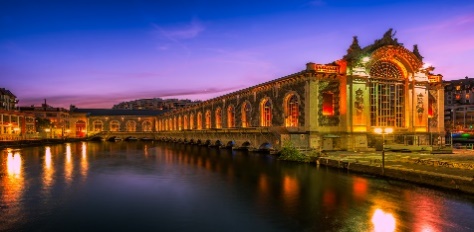 روز چهارم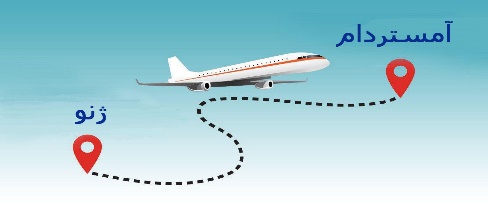 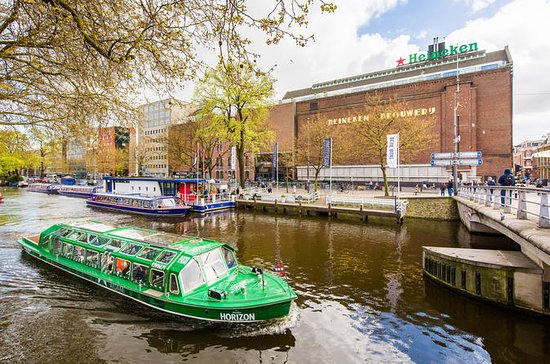 روز پنجمروز ششم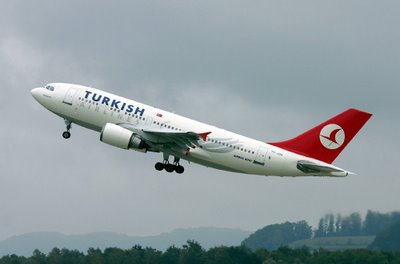 